Jour 1 : Le jeu de NimLa règle du jeu de NIM :Disposer sur la table 6 bouchons (allumettes ou petits objets identiques). Deux joueurs ramassent tour à tour 1 ou 2 bouchons sur une table. Celui qui prend le dernier a gagné. Il s’agit pour l’adulte de jouer plusieurs fois avec l’enfant pour s’assurer qu’il a bien compris la règle du jeu.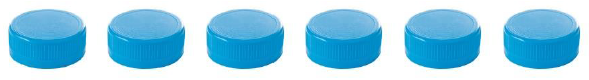 Jour 2 : Le jeu de NimLa règle du jeu de NIM : Disposer sur la table 8 bouchons (allumettes ou petits objets identiques). Deux joueurs ramassent tour à tour 1, 2 ou 3 bouchons sur une table. Celui qui prend le dernier a gagné. Il s’agit pour l’adulte de jouer plusieurs fois avec l’enfant pour s’assurer qu’il a bien compris la règle du jeu.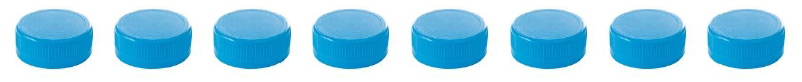 Jour 3 : Le jeu de NimLa règle du jeu de NIM : Disposer sur la table 3 bouchons (allumettes ou petits objets identiques). Deux joueurs ramassent tour à tour 1 ou 2 bouchons sur une table. Celui qui prend le dernier a gagné. Comment dois-je m’y prendre pour gagner à tous les coups ? Il s’agit pour l’adulte de jouer plusieurs fois avec l’enfant, puis de l’aider à construire une règle pour gagner à chaque coup.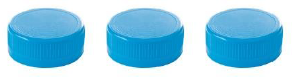 Jour 4 : Le jeu de NimLa règle du jeu de NIM : Disposer sur la table 4 bouchons (allumettes ou petits objets identiques). Deux joueurs ramassent tour à tour 1, 2 ou 3 bouchons sur une table. Celui qui prend le dernier a gagné. Comment dois-je m’y prendre pour gagner à tous les coups ? Il s’agit pour l’adulte de jouer plusieurs fois avec l’enfant, puis de l’aider à construire une règle pour gagner à chaque coup.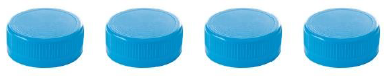 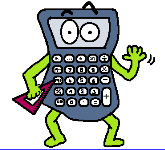 Cycle 1 niveau 1Le jeu de Nim